CEOS DRM Thematic PilotsSemestrial Report for DRM Flood PIlotPI or PoC: Stu Frye                                         Date: 14 February 2015PI or PoC: Stu Frye                                         Date: 14 February 2015PI or PoC: Stu Frye                                         Date: 14 February 2015Collaborating organisations: CEOS Agencies - NASA, NOAA, USGS, CSA, ESA, JAXA, CNES, ASI, SANSALocal/National/Regional Agencies - RCMRD, Namibia Department of Water Affairs, CIMH, Mekong River Commission, Kavango/Okavango River Commission Research Centers/Institutes - CIMA, SERTIT, Deltares,  JRC, ACRI, HRC, Luxembourg Institute of Science and Technology, Athena GlobalInternational Organizations – Red Cross/Red Crescent, UNESCO, WFP, World Bank GFDRRUniversities - University of Maryland, University of Colorado, University of Oklahoma, University of West IndiesCollaborating organisations: CEOS Agencies - NASA, NOAA, USGS, CSA, ESA, JAXA, CNES, ASI, SANSALocal/National/Regional Agencies - RCMRD, Namibia Department of Water Affairs, CIMH, Mekong River Commission, Kavango/Okavango River Commission Research Centers/Institutes - CIMA, SERTIT, Deltares,  JRC, ACRI, HRC, Luxembourg Institute of Science and Technology, Athena GlobalInternational Organizations – Red Cross/Red Crescent, UNESCO, WFP, World Bank GFDRRUniversities - University of Maryland, University of Colorado, University of Oklahoma, University of West IndiesCollaborating organisations: CEOS Agencies - NASA, NOAA, USGS, CSA, ESA, JAXA, CNES, ASI, SANSALocal/National/Regional Agencies - RCMRD, Namibia Department of Water Affairs, CIMH, Mekong River Commission, Kavango/Okavango River Commission Research Centers/Institutes - CIMA, SERTIT, Deltares,  JRC, ACRI, HRC, Luxembourg Institute of Science and Technology, Athena GlobalInternational Organizations – Red Cross/Red Crescent, UNESCO, WFP, World Bank GFDRRUniversities - University of Maryland, University of Colorado, University of Oklahoma, University of West IndiesAchievements: Upgraded flood models (CREST and GFMS) to provide 1km resolution resultsCreated Flood Dashboard for Southeast Asia regional componentImproved delivery of flood extent maps by converting from raster to vector formats and by standardizing maps legend content requirementsImproved validation of flood maps by integrating river gauge information and extending crowd sourcing techniques to enable local practitioners to correct and annotate maps and share them easily on the internetAchievements: Upgraded flood models (CREST and GFMS) to provide 1km resolution resultsCreated Flood Dashboard for Southeast Asia regional componentImproved delivery of flood extent maps by converting from raster to vector formats and by standardizing maps legend content requirementsImproved validation of flood maps by integrating river gauge information and extending crowd sourcing techniques to enable local practitioners to correct and annotate maps and share them easily on the internetAchievements: Upgraded flood models (CREST and GFMS) to provide 1km resolution resultsCreated Flood Dashboard for Southeast Asia regional componentImproved delivery of flood extent maps by converting from raster to vector formats and by standardizing maps legend content requirementsImproved validation of flood maps by integrating river gauge information and extending crowd sourcing techniques to enable local practitioners to correct and annotate maps and share them easily on the internetActivities: one or two paragraphs describing main activitiesPrimary activities of the team were to explore integration opportunities between the global and regional components.  The team worked with national, regional, and international partners to extend modeling and monitoring capabilities during flooding in Malawi to show intercomparison between model outputs, flood extent maps, and ground truth information.  Products from the team were used in situation reports distributed by the World Food Program and the World Bank to Malawi and Mozambique authorities.  Flood modeling workshops were setup in cooperation with the CEOS WGCapD to explore improvements induced by inclusion of the newly released SRTM-2 30m DEM and to train local and regional practitioners on uptake of these improvements into their processing streams.  The schedule for workshops  is included below.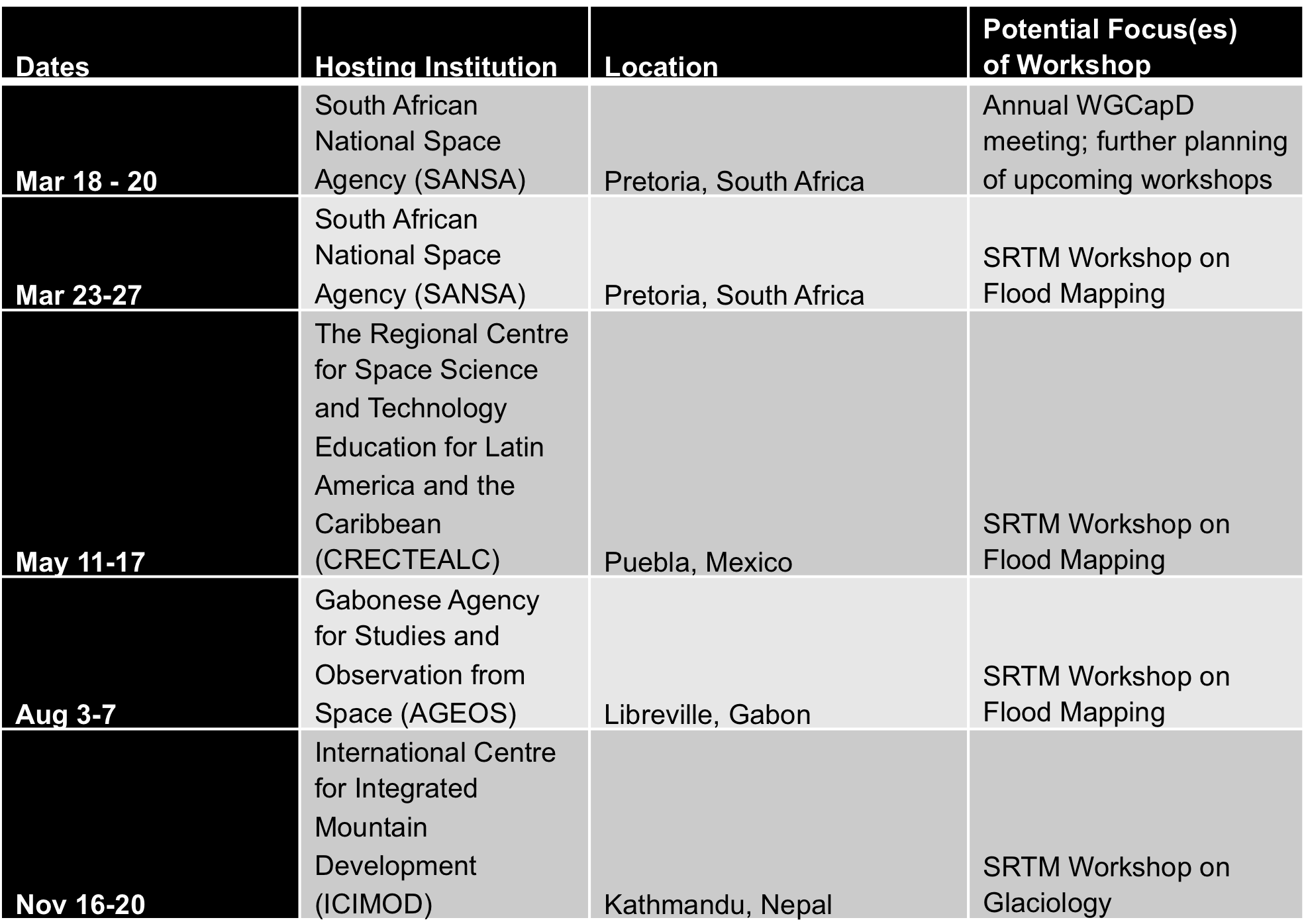 Activities: one or two paragraphs describing main activitiesPrimary activities of the team were to explore integration opportunities between the global and regional components.  The team worked with national, regional, and international partners to extend modeling and monitoring capabilities during flooding in Malawi to show intercomparison between model outputs, flood extent maps, and ground truth information.  Products from the team were used in situation reports distributed by the World Food Program and the World Bank to Malawi and Mozambique authorities.  Flood modeling workshops were setup in cooperation with the CEOS WGCapD to explore improvements induced by inclusion of the newly released SRTM-2 30m DEM and to train local and regional practitioners on uptake of these improvements into their processing streams.  The schedule for workshops  is included below.Activities: one or two paragraphs describing main activitiesPrimary activities of the team were to explore integration opportunities between the global and regional components.  The team worked with national, regional, and international partners to extend modeling and monitoring capabilities during flooding in Malawi to show intercomparison between model outputs, flood extent maps, and ground truth information.  Products from the team were used in situation reports distributed by the World Food Program and the World Bank to Malawi and Mozambique authorities.  Flood modeling workshops were setup in cooperation with the CEOS WGCapD to explore improvements induced by inclusion of the newly released SRTM-2 30m DEM and to train local and regional practitioners on uptake of these improvements into their processing streams.  The schedule for workshops  is included below.Data accessed this Q (#images /satellite)94 images from Radarsat-2 for Caribbean/Central America and Southern Africa regional componentsTotal data accessed to date (#images /satellite)Requested access to particular SPOT archive data over the MekongRequested access to charter activation data over Malawi and BangladeshWorked with ASI to construct list of COSMO-SkyMed images over Indonesia and Haiti to model impacts of subsidence on floodingTotal data accessed to date (#images /satellite)Requested access to particular SPOT archive data over the MekongRequested access to charter activation data over Malawi and BangladeshWorked with ASI to construct list of COSMO-SkyMed images over Indonesia and Haiti to model impacts of subsidence on floodingProducts: (delivered this quarter)CREST Flood Model training materialsGFMS flood forecasts over Bangladesh, Mozambique, and MalawiFlood extent maps for these areas over a 2-3 week periodOpen Source processing software suite posted on GitHubIntercomparison results for MODIS, EO-1, Sentinel-1, and Radarsat-2 flood extent maps over MalawiUser (by product)WFPWorld BankMalawi civil authoritiesRCMRDUser or practitioner endorsement/opinion/outcomesRCMRD said the products were very helpful and the delivery was extremely responsive to their targeted needsWorld Bank and WFP commented that Charter coverage missed some areas of flooding and the visibility into the charter targeting was difficultList any publications directly stemming from pilot workPresentation at the Davos Conference (Andrew – could you supply a call-out for this???)Article on CEOS activities relevant to WCDRR submitted to ISRSEArticle on Southern Africa accomplishments published as part of the EO Handbook Special EditionList any publications directly stemming from pilot workPresentation at the Davos Conference (Andrew – could you supply a call-out for this???)Article on CEOS activities relevant to WCDRR submitted to ISRSEArticle on Southern Africa accomplishments published as part of the EO Handbook Special EditionList any publications directly stemming from pilot workPresentation at the Davos Conference (Andrew – could you supply a call-out for this???)Article on CEOS activities relevant to WCDRR submitted to ISRSEArticle on Southern Africa accomplishments published as part of the EO Handbook Special EditionList objective milestones and state progress to date (%)Global Component 50% - Global Flood Dashboard website with linkages to major global projects and systems…design completed and linkages defined.  Looking for hosting locationCaribbean Regional Component 50% - flood dashboard based on Namibia pilot adapted to Caribbean users; contributions of data to KAL Haiti data base…Dashboard for flash flooding in Central America completed, review with regional partners scheduled for 17 February 2015.  COSMO-SkyMed data request for KAL Haiti database formulated and ready to submit to ASI, EO-1/MODIS/Landsat flood maps provided for Panama.Southern Africa Component 100% - Namibia/Malawi/Mozambique flood monitoring during early 2015 delivered; training and capacity development planned for 23-28 March 2015 hosted by SANSA; Windhoek workshop scheduled for week after the SANSA workshop; updates to Southern Africa flood dashboard completed for inclusion of Open GeoSocial API processing suite; Training for Open GeoSocial API planned for RCMRD 8-12 March 201550% - flood dashboard based on Namibia pilot adapted to SEAsia users completed.; user consultations on new pilot products conducted with international stakeholders during series of meetings in Washington DC, New York City, and in Europe; establishment of regional GEO pilot and new SERVIR Hub completed; test TRMM/GPM-based high resolution flood monitoring product over the Lower Mekong Basin (contingent on river gauge data being obtained) not started;List objective milestones and state progress to date (%)Global Component 50% - Global Flood Dashboard website with linkages to major global projects and systems…design completed and linkages defined.  Looking for hosting locationCaribbean Regional Component 50% - flood dashboard based on Namibia pilot adapted to Caribbean users; contributions of data to KAL Haiti data base…Dashboard for flash flooding in Central America completed, review with regional partners scheduled for 17 February 2015.  COSMO-SkyMed data request for KAL Haiti database formulated and ready to submit to ASI, EO-1/MODIS/Landsat flood maps provided for Panama.Southern Africa Component 100% - Namibia/Malawi/Mozambique flood monitoring during early 2015 delivered; training and capacity development planned for 23-28 March 2015 hosted by SANSA; Windhoek workshop scheduled for week after the SANSA workshop; updates to Southern Africa flood dashboard completed for inclusion of Open GeoSocial API processing suite; Training for Open GeoSocial API planned for RCMRD 8-12 March 201550% - flood dashboard based on Namibia pilot adapted to SEAsia users completed.; user consultations on new pilot products conducted with international stakeholders during series of meetings in Washington DC, New York City, and in Europe; establishment of regional GEO pilot and new SERVIR Hub completed; test TRMM/GPM-based high resolution flood monitoring product over the Lower Mekong Basin (contingent on river gauge data being obtained) not started;List objective milestones and state progress to date (%)Global Component 50% - Global Flood Dashboard website with linkages to major global projects and systems…design completed and linkages defined.  Looking for hosting locationCaribbean Regional Component 50% - flood dashboard based on Namibia pilot adapted to Caribbean users; contributions of data to KAL Haiti data base…Dashboard for flash flooding in Central America completed, review with regional partners scheduled for 17 February 2015.  COSMO-SkyMed data request for KAL Haiti database formulated and ready to submit to ASI, EO-1/MODIS/Landsat flood maps provided for Panama.Southern Africa Component 100% - Namibia/Malawi/Mozambique flood monitoring during early 2015 delivered; training and capacity development planned for 23-28 March 2015 hosted by SANSA; Windhoek workshop scheduled for week after the SANSA workshop; updates to Southern Africa flood dashboard completed for inclusion of Open GeoSocial API processing suite; Training for Open GeoSocial API planned for RCMRD 8-12 March 201550% - flood dashboard based on Namibia pilot adapted to SEAsia users completed.; user consultations on new pilot products conducted with international stakeholders during series of meetings in Washington DC, New York City, and in Europe; establishment of regional GEO pilot and new SERVIR Hub completed; test TRMM/GPM-based high resolution flood monitoring product over the Lower Mekong Basin (contingent on river gauge data being obtained) not started;Issues identified and risk management approachPilot management support for coordination, documentation, and meetings is minimal and likely to dwindle to unsustainable levels in February 2015.  Actively seeking funding for pilot management from ESA, NASA, and NOAA.  Gaps may occur that will slow progress on pilot accomplishments starting March 2015.  Issues identified and risk management approachPilot management support for coordination, documentation, and meetings is minimal and likely to dwindle to unsustainable levels in February 2015.  Actively seeking funding for pilot management from ESA, NASA, and NOAA.  Gaps may occur that will slow progress on pilot accomplishments starting March 2015.  Issues identified and risk management approachPilot management support for coordination, documentation, and meetings is minimal and likely to dwindle to unsustainable levels in February 2015.  Actively seeking funding for pilot management from ESA, NASA, and NOAA.  Gaps may occur that will slow progress on pilot accomplishments starting March 2015.  